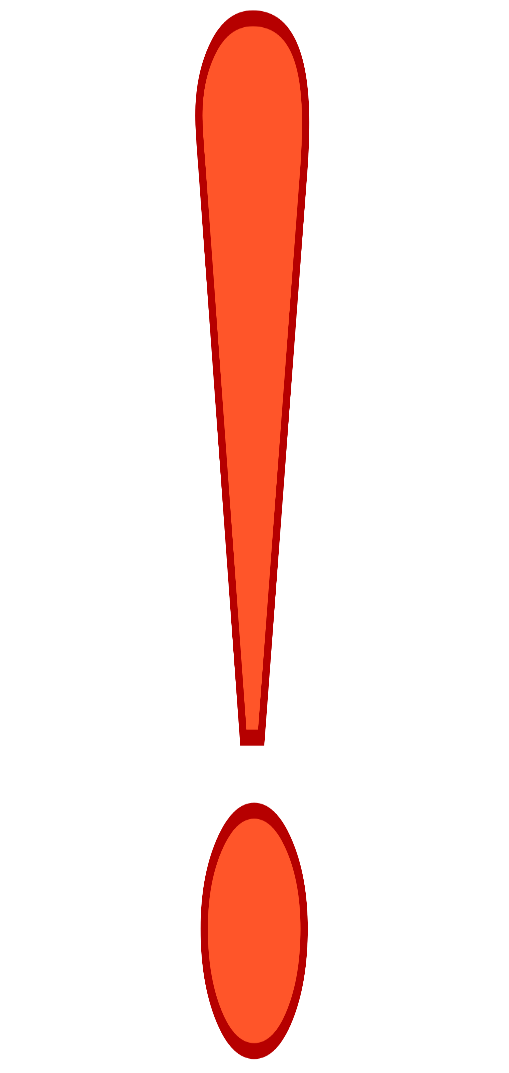 Уважаемые родители! защитите ваших детей от втягивания их в деструктивные действия, которые могут привести к психологическим проблемам в будущем, но и к непредсказуемым последствиям в их жизни сегодня. Сейчас во многих социальных сетях звучат призывы к детям принять участие в акции, которая не только не согласована, но и является откровенной провокацией. Берегите СВОИХ детей Не дайте посторонним людям ломать им психику и жизнь. 